ПРОЕКТ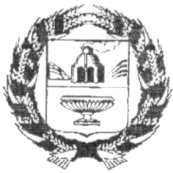 АДМИНИСТРАЦИЯ ЗАРИНСКОГО РАЙОНААЛТАЙСКОГО КРАЯП О С Т А Н О В Л Е Н И Е _______________                                                                                                          №_____г. ЗаринскВ соответствии с федеральными законами от 06.10.2003 №131-ФЗ «Об общих принципах организации местного самоуправления в Российской Федерации», от 28.06.2014 № 172-ФЗ «О стратегическом планировании в Российской Федерации», законом Алтайского края от 03.04.2015 № 30-ЗС «О стратегическом планировании в Алтайском крае», руководствуясь Уставом муниципального образования Заринский район Алтайского края, Положением о стратегическом планировании в Заринском районе, утвержденным решением Заринского районного Совета народных депутатов от 29.07.2022 № 34.П О С Т А Н О В Л Я Е Т:1. Утвердить Порядок разработки, корректировки, осуществления мониторинга и контроля реализации стратегии социально-экономического развития Заринского района и плана мероприятий по реализации стратегии социально-экономического развития Заринского района (Приложение 1).2. Опубликовать настоящее постановление в районной газете «Знамя Ильича» и (или) разместить на официальном сайте Администрации Заринского района.3. Контроль за исполнением постановления возложить на заместителя главы Администрации, председателя комитета Администрации Заринского района по экономике.Глава района                                                                                                   В.К. ТимирязевПРОЕКТПриложение 1к постановлениюАдминистрации Заринского района от ______________ №_______ПОРЯДОКразработки, корректировки, осуществления мониторинга и контроля реализации стратегии социально-экономического развития Заринского района и плана мероприятий по реализации стратегии социально-экономического развития Заринского района1. Общие положенияНастоящий порядок устанавливает процедуру разработки, корректировки, осуществления мониторинга и контроля реализации стратегии социально-экономического развития Заринского района (далее – «Стратегия») и плана мероприятий по реализации стратегии социально-экономического развития Заринского района (далее – «План мероприятий по реализации Стратегии»).Ответственным за разработку, корректировку, осуществление мониторинга и контроля реализации Стратегии и Плана мероприятий по реализации Стратегии является комитет Администрации Заринского района по экономике (далее – «уполномоченный орган») совместно со структурными подразделениями Администрации Заринского района и другими участниками стратегического планирования (далее – «ответственные исполнители»).Уполномоченный орган:-координирует работу и обеспечивает информационное взаимодействие ответственных исполнителей;-осуществляет методическое руководство разработкой и корректировкой Стратегии и Плана мероприятий по реализации Стратегии ответственными исполнителями;-обеспечивает проведение согласования и общественного обсуждения проектов Стратегии и Плана мероприятий по реализации Стратегии;-направляет проекты Стратегии и Плана мероприятий по реализации Стратегии на утверждение в установленном порядке.Разработка Стратегии и Плана мероприятий по реализации Стратегии осуществляется при методическом содействии Министерства экономического развития Алтайского края.Уполномоченный орган обеспечивает государственную регистрацию Стратегии и Плана мероприятий по реализации Стратегии в федеральном государственном реестре документов стратегического планирования в порядке и сроки, установленные постановлением Правительства Российской Федерации от 25 июня 2015 года № 631 «О порядке государственной регистрации документов стратегического планирования и ведения федерального государственного реестра документов стратегического планирования».Порядок разработки и корректировки СтратегииСтратегия разрабатывается каждые три года на период, не превышающий периода, на который разрабатывается прогноз социально-экономического развития Заринского района на среднесрочный период.Содержание Стратегии определяется п. 5.4 «Положения о стратегическом планировании в Заринском районе», утвержденного решением Заринского районного Совета народных депутатов от 29.07.2022 № 34.Разработка Стратегии включает в себя следующие этапы:-формирование проекта Стратегии;-общественное обсуждение и согласование проекта Стратегии;-утверждение Стратегии.Уполномоченный орган определяет форму, порядок и сроки представления ответственными исполнителями информации, необходимой для разработки проекта Стратегии, направляет соответствующие запросы. Ответственные исполнители представляют в Уполномоченный орган необходимую информацию по соответствующим видам экономической деятельности, секторам и сферам экономики и социальной сферы для подготовки проекта Стратегии.Уполномоченный орган на основе обобщения информации, представляемой ответственными исполнителями, подготавливает проект Стратегии.Общественное обсуждение проекта Стратегии обеспечивается путем его размещения на официальном сайте Администрации Заринского района в сети «Интернет» в установленные Уполномоченным органом сроки. Общественное обсуждение проекта Стратегии также может проводиться в рамках круглых столов с приглашением представителей общественности и бизнес сообщества.Предложения и замечания, поступившие в процессе общественного обсуждения проекта Стратегии, носят рекомендательный характер, целесообразность их учета при доработке проекта Стратегии определяется Уполномоченным органом совместно с ответственными исполнителями.Уполномоченный орган обеспечивает проведение согласования проекта Стратегии в Министерстве экономического развития Алтайского края и иных органах исполнительной власти Алтайского края в части предметов совместного ведения Алтайского края и муниципальных образований Алтайского края, а также в части согласования проекта Стратегии с приоритетами, целями и параметрами, установленными в стратегии социально-экономического развития Алтайского края.Согласованный проект Стратегии вносится главой Администрации Заринского района на утверждение в Заринский районный Совет народных депутатов в установленном порядке.Стратегия утверждается решением Заринского районного Совета народных депутатов.Стратегия размещается Уполномоченным органом на официальном сайте Администрации Заринского района в течение 10 дней со дня ее утверждения. Корректировка Стратегии осуществляется Уполномоченным органом во взаимодействии с ответственными исполнителями. Основаниями для корректировки Стратегии являются:-существенное изменение внутренних и внешних условий социально-экономического положения Заринского района;-принятие новых редакций документов стратегического планирования Российской Федерации, Сибирского федерального округа и Алтайского края, реализация которых существенно отразится на достижении целевых показателей Стратегии;-корректировка прогноза социально-экономического развития Заринского района на среднесрочный период;-результаты мониторинга и контроля реализации Стратегии;-иные основания по решению главы Заринского района.Корректировка Стратегии осуществляется в порядке, предусмотренном для ее разработки.Порядок разработки и корректировки Плана мероприятий по реализации СтратегииПлан мероприятий по реализации Стратегии разрабатывается на основе положений стратегии социально-экономического развития Заринского района на период ее реализации.Содержание Плана мероприятий по реализации Стратегии определяется п. 6.2 «Положения о стратегическом планировании в Заринском районе», утвержденного решением Заринского районного Совета народных депутатов от 29.07.2022 № 34.Разработка Плана мероприятий по реализации Стратегии осуществляется в следующем порядке:-уполномоченный орган направляет ответственным исполнителям запрос о представлении предложений для включения в План мероприятий;-ответственные исполнители представляют в Уполномоченный орган сведения, необходимые для подготовки Плана мероприятий по реализации Стратегии по форме и в сроки, установленные Уполномоченным органом;-на основании поступивших предложений от ответственных исполнителей Уполномоченный орган подготавливает проект Плана мероприятий по реализации Стратегии;-уполномоченный орган с целью проведения общественного обсуждения размещает проект Плана мероприятий по реализации Стратегии на официальном сайте Администрации Заринского района в сети «Интернет» с указанием сроков начала и завершения процедуры проведения общественного обсуждения; -после истечения срока проведения общественного обсуждения Уполномоченный орган совместно с ответственными исполнителями рассматривает поступившие предложения и замечания, определяет целесообразность их учета при доработке проекта Плана мероприятий по реализации Стратегии; -уполномоченный орган дорабатывает проект Плана мероприятий по реализации Стратегии и в установленном порядке вносит на рассмотрение главы Заринского района.Подготовка проекта Плана мероприятий по реализации Стратегии осуществляется в срок не более 3 месяцев со дня утверждения Стратегии либо в иные сроки по решению главы Заринского района.План мероприятий утверждается главой Заринского района. В течение 10 дней со дня утверждения План мероприятий по реализации Стратегии подлежит размещению на официальном сайте Администрации Заринского района в сети «Интернет».Корректировка Плана мероприятий по реализации Стратегии осуществляется Уполномоченным органом путем подготовки муниципального нормативного акта о внесении изменений в План мероприятий по реализации Стратегии.Основаниями для корректировки Плана мероприятий по реализации Стратегии являются:- изменение требований федерального законодательства, регламентирующего порядок разработки и реализации планов мероприятий по реализации стратегий социально-экономического развития муниципальных образований;- корректировка Стратегии Заринского района;- корректировка прогноза социально-экономического развития Заринского района на среднесрочный период;- результаты мониторинга Плана мероприятий по реализации Стратегии;- иные основания по решению главы Заринского района.Корректировка Плана мероприятий по реализации Стратегии осуществляется в порядке, предусмотренном для его разработки и в сроки, установленные Уполномоченным органом для корректировки Плана мероприятий по реализации Стратегии.Порядок мониторинга и контроля реализации Стратегии и Плана мероприятий по реализации СтратегииМониторинг и контроль реализации Стратегии осуществляются в рамках Плана мероприятий по реализации Стратегии.Мониторинг реализации Плана мероприятий по реализации Стратегии осуществляются ответственными исполнителями в части их компетенции на ежегодной основе и координируется Уполномоченным органом.Результаты мониторинга реализации Стратегии отражаются в ежегодном отчете о ходе исполнения Плана мероприятий по реализации Стратегии. Форма ежегодного отчета, сроки его подготовки и опубликования определяются Уполномоченным органом.Ответственные исполнители представляют в Уполномоченный орган информацию о ходе исполнения Плана мероприятий по реализации Стратегии за год и предложения о необходимости внесения в него изменений.Уполномоченный орган формирует ежегодный отчет о ходе исполнения Плана мероприятий по реализации Стратегии и сводные предложения по его корректировке и представляет главе Администрации Заринского района.Отчет о ходе исполнения Плана мероприятий по реализации Стратегии представляется одновременно с отчетом главы Заринского района в Заринский районный Совет народных депутатов о результатах своей деятельности, деятельности Администрации Заринского района и иных подведомственных органов местного самоуправления.Ежегодный отчет о ходе исполнения Плана мероприятий по реализации Стратегии подлежит размещению на официальном сайте Администрации Заринского района в сети Интернет.Контроль реализации Стратегии и Плана мероприятий по реализации Стратегии осуществляется в соответствии с разделом 11 «Положения о стратегическом планировании в Заринском районе», утвержденного решением Заринского районного Совета народных депутатов от 29.07.2022 № 34.Об утверждении Порядка разработки, корректировки, осуществления мониторинга и контроля реализации стратегии социально-экономического развития Заринского района Алтайского края и плана мероприятий по реализации стратегии социально-экономического развития Заринского района Алтайского края